Starterswoorden van de week. Week 48 van 20141 kaarsvet (zn, het) – het van een kaars afgedropen vetHet kaarsvet droop langzaam naar de rand van de tafel.2 landschap (zn, het) – twee betekenissen:1.de omgeving zoals de mens die waarneemt: bijvoorbeeld een heuvelachtig landschapDe wielrenwedstrijd vond plaats in een heuvelachtig landschap.2. schilderij van een landschapRembrandt van Rijn schilderde weinig landschappen, hij schilderde graag mensen.3 modern(bijvoeglijk naamwoord, bijwoord) - twee betekenissen:1.tot de nieuwere tijd behorend: moderne talen die nog gesproken wordenEngels is een moderne taal.2. op de manier van onze tijdHet is modern om een spijkerbroek met gaten ter hoogte van je knieën te dragen.4 nadelig (bijvoeglijk naamwoord, bijwoord) – nadeel veroorzakend; schadelijkIedereen weet dat roken schadelijk is voor de gezondheid.5 onbescheiden  (bijvoeglijk naamwoord, bijwoord)  -ongepast nieuwsgierigDe leerling vroeg aan de docent hoeveel hij verdient. De docent vond dit een onbescheiden vraag.6 procent (zn, het)– honderdste deel; per honderd.Symbool is % . In de les wiskunde komen de procenten aan bod. Ook hoor je wel zeggen: “ik voel mij nog niet honderd procent”. Dat betekent: “ik voel mij nog niet helemaal in orde”.7 reageerbuis (zn, de) – cilindervormig glazen buisje dat gebruikt wordt bij het nemen van proevenTijdens de scheikunde les moeten wij goed kijken welke stoffen in de reageerbuis samen een reactie vormen.8 service (zn, de) – twee betekenissen:1.de zorg waarmee een bedrijf haar klanten van dienst isDit bedrijf staat bekend om zijn geweldige service: alle producten worden kosteloos geleverd en mogen ook weer gratis terug gestuurd worden als zij niet bevallen.2.bij sport (o.a. tennis en volleybal) het opslaan van de balHans staat bekend om zijn harde service bij tenniswedstrijden.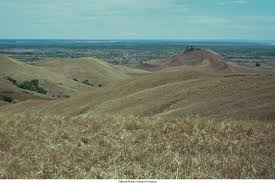 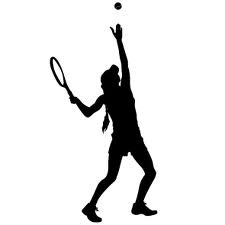 